【お知らせ】漢字検定　申し込みについて校長/副校長/教頭　●●　●●今年度の漢字検定は、●月●日（●）に実施いたします。昨年は●名の申し込みがあり、熱心に受検されているみなさんの姿が印象的でした。ぜひ今回もたくさんの方に受検していただきたいと思います。　後日、申込用紙を配布いたします。●月●日（●）～●月●日（●）が受付期間です。受検される方は、申込用紙と検定料を添えて●●までご提出をお願いします。お申し込みをお待ちしています。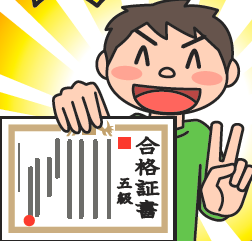 